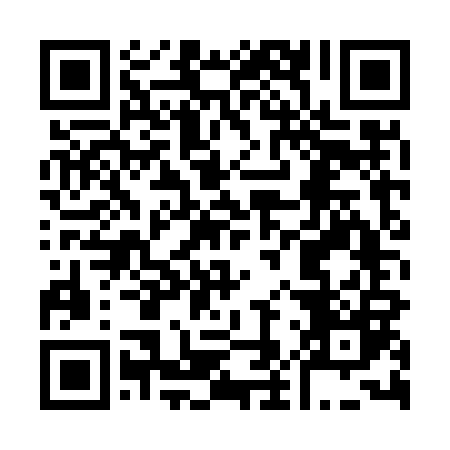 Ramadan times for Cape Town, South AfricaMon 11 Mar 2024 - Wed 10 Apr 2024High Latitude Method: Angle Based RulePrayer Calculation Method: Muslim World LeagueAsar Calculation Method: ShafiPrayer times provided by https://www.salahtimes.comDateDayFajrSuhurSunriseDhuhrAsrIftarMaghribIsha11Mon5:185:186:4312:564:287:097:098:2812Tue5:195:196:4412:564:277:087:088:2713Wed5:205:206:4412:564:267:067:068:2614Thu5:215:216:4512:554:267:057:058:2415Fri5:225:226:4612:554:257:047:048:2316Sat5:235:236:4712:554:247:027:028:2117Sun5:245:246:4712:554:237:017:018:2018Mon5:255:256:4812:544:227:007:008:1819Tue5:255:256:4912:544:226:586:588:1720Wed5:265:266:5012:544:216:576:578:1521Thu5:275:276:5112:534:206:566:568:1422Fri5:285:286:5112:534:196:546:548:1323Sat5:295:296:5212:534:186:536:538:1124Sun5:305:306:5312:524:176:526:528:1025Mon5:305:306:5412:524:166:506:508:0826Tue5:315:316:5412:524:156:496:498:0727Wed5:325:326:5512:524:146:476:478:0628Thu5:335:336:5612:514:146:466:468:0429Fri5:345:346:5712:514:136:456:458:0330Sat5:345:346:5712:514:126:436:438:0231Sun5:355:356:5812:504:116:426:428:001Mon5:365:366:5912:504:106:416:417:592Tue5:375:377:0012:504:096:396:397:573Wed5:375:377:0012:494:086:386:387:564Thu5:385:387:0112:494:076:376:377:555Fri5:395:397:0212:494:066:356:357:546Sat5:405:407:0312:494:056:346:347:527Sun5:405:407:0312:484:046:336:337:518Mon5:415:417:0412:484:036:326:327:509Tue5:425:427:0512:484:026:306:307:4810Wed5:425:427:0612:484:016:296:297:47